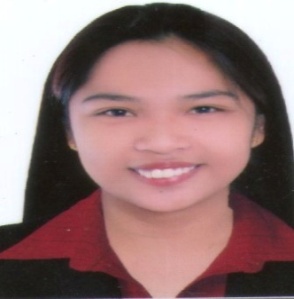 PROFESSIONAL EXPERIENCECustomer Support Representatives Hewlett Packard Enterprise / DXC Technology Mckinley Hill , PhilippinesMarch 13, 2017 to December 22, 2017   Job Description: Interact with customers via inbound telephone calls to provide information and assistance.Achieve productivity standards and goals while maintaining the highest level of customer serviceProcess transactions and reply to inquiries about products and servicesAchieve productivity standards and goals while maintaining the highest level of customer serviceProcess transactions and reply to inquiries about products and servicescustomer interactions, details of inquiries, complaints or comments as well as actions taken.Use computer system to track, gather information, and/or troubleshoot customer issues.Refer unresolved customer issues to designated department for solution.
Sales AssistantLiwa Trading Enterprise L.L.C - Disney Fashion/ Collezione / M& Co./ Lovisa  Abu Dhabi , UAEJob Description:Assist NEECO Consumers to update their information records.Find NEECO Consumers Account Numbers and Account Names.List NEECO Consumers complaints.Print Reconnection Notice.SKILLS:EDUCATION:SEMINARS:References available upon request. November 14,2014 to November 14,2016Job Description:Responsible for liaising with customers in order to maintain a high level of customer serviceHelp customers choose between the company’s array of goods and services.Providing customers with information on pricing and product availability.Process paymentsEnsuring stock levels are well maintained.Calculate total payments received during a time period, and reconcile this with total sales.Process merchandise returns and exchange.Data Encoder – OJTMITD, Budget Office Baguio City , PhilippinesApril 2013-May 2013Job Description:Create the Pivot Table and Pivot charts of Financial Statements using Microsoft excel.Database Design (General Services Office (GSO) Forms)Create Data Dictionary (GSO Forms)Gathered Data for the EmployeesData Encoder – OJTNueva Ecija Electric Cooperative Nueva Ecija PhilippinesApril 2012-May 2012November 14,2014 to November 14,2016Job Description:Responsible for liaising with customers in order to maintain a high level of customer serviceHelp customers choose between the company’s array of goods and services.Providing customers with information on pricing and product availability.Process paymentsEnsuring stock levels are well maintained.Calculate total payments received during a time period, and reconcile this with total sales.Process merchandise returns and exchange.Data Encoder – OJTMITD, Budget Office Baguio City , PhilippinesApril 2013-May 2013Job Description:Create the Pivot Table and Pivot charts of Financial Statements using Microsoft excel.Database Design (General Services Office (GSO) Forms)Create Data Dictionary (GSO Forms)Gathered Data for the EmployeesData Encoder – OJTNueva Ecija Electric Cooperative Nueva Ecija PhilippinesApril 2012-May 2012Computer LiterateProficient in Microsoft OfficeWordExcelPowerPointKnowledge in Database, Websites, Structured Query Language, PHP, Photoshop, HTML,Visual Basic.Keen to detailsNueva Ecija University of Science and TechnologyBachelor of Science in Information Technology (BSIT)Major in ProgrammingVirtualization of Data Centers (Subic Bay, Olongapo City)Mindsets of Successful IT Professionals (Sumacab Este, Cabanatuan City)Pre-Employment Orientation Seminar (General Tinio, Cabanatuan City)